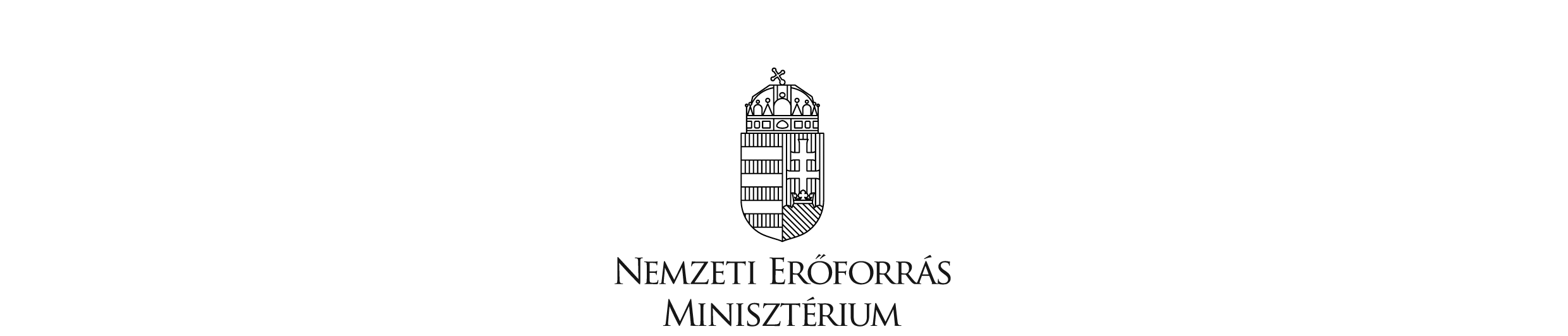 
 Kisvárdai Tankerületi KözpontI.11.A közfeladatot ellátó szerv felettes, illetve felügyeleti szervének, hatósági döntései tekintetében a fellebbezés elbírálására jogosult szervnek, ennek hiányában a közfeladatot ellátó szerv felett törvényességi ellenőrzést gyakorló szervnek az 1. pontban meghatározott adataiA közfeladatot ellátó szerv felett törvényességi ellenőrzést gyakorló szerv:A Kisvárdai Tankerületi Központ irányító szervének hivatalos neve:		BelügyminisztériumSzékhelye: 										1051 Budapest, József Attila utca 2-4.Postai címe: 										1903 Budapest, Pf.: 314.Telefonszáma:										+36-1-441-1000Telefax száma: 									-Elektronikus levélcíme: 								ugyfelszolgalat@bm.gov.huHonlapja:										https://kormany.hu/belugyminiszteriumÜgyfélszolgálatának elérhetőségei:				Ügyfélszolgálati telefon (nonstop): 		1818; Külföldről: +36 (1) 550-1858Levelezési cím:	BM Civilkapcsolati és Ügyfélszolgálati Osztály, 1903 Budapest Pf. 314 Elektronikus levélcím:			ugyfelszolgalat@bm.gov.huSzemélyes ügyfélfogadás: 	kizárólag a köznevelési intézmények által kiállított dokumentumok közbenső hitelesítése céljából, a 061-441-1531, ill. a 061-999-4544 telefonszámon előre egyeztett időpontban.A költségvetési szerv tekintetében középirányító szervre átruházott irányítási hatáskörök esetén: A Kisvárdai Tankerületi Központ középirányító szervének hivatalos neve:		Klebelsberg KözpontSzékhelye: 										1054 Budapest, Bajcsy-Zsilinszky út 42-46.Postai címe: 										1054 Budapest, Bajcsy-Zsilinszky út 42-46.Telefonszáma:										+36 1 795 1170Telefax száma: 									-Elektronikus levélcíme: 								ugyfelszolgalat@kk.gov.huHonlapja:										www.kk.gov.huÜgyfélszolgálatának elérhetőségei	Ügyfélszolgálati iroda:			1054 Budapest, Bajcsy-Zsilinszky út 42-46.Telefonszám: 					+36 1 795 1170Elektronikus levélcím:			ugyfelszolgalat@kk.gov.hu